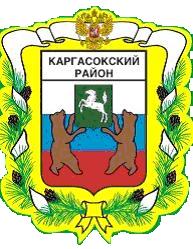 МУНИЦИПАЛЬНОЕ ОБРАЗОВАНИЕ «Каргасокский район»ТОМСКАЯ ОБЛАСТЬАДМИНИСТРАЦИЯ КАРГАСОКСКОГО РАЙОНАВ целях уточнения порядка предоставления компенсации расходов на оплату стоимости проезда и провоза багажа работникам муниципальных учреждений ПОСТАНОВЛЯЮ:1.Таблицу пункта 1 постановления Администрации Каргасокского района от 27.08.2012 № 156 «Об оплате проезда работников муниципальных учреждений» изложить в новой редакции:2.Признать утратившим силу постановление Администрации Каргасокского района от 14.10.2014 № 245 «О внесении изменений в постановление Администрации Каргасокского районаот 27.08.2012 № 156 «Об оплате проезда работников муниципальных учреждений».3.Официально опубликовать настоящее постановление в установленном порядке.Глава Каргасокского района                                                                                    А.П.АщеуловН.А. Перепелкина2 13 54ПОСТАНОВЛЕНИЕПОСТАНОВЛЕНИЕПОСТАНОВЛЕНИЕ20.02.2016                       № 36с. Каргасокс. КаргасокО внесении изменений в постановление Администрации Каргасокского района от 27.08.2012г. № 156 «Об оплате проезда работников муниципальных учреждений» и о признании утратившим силу постановления Администрации Каргасокского района от 14.10.2014 № 245 МаршрутПериод времениПериод времениМаршрутЗимний (с 1ноября по 1 мая), рублейЛетний (с 1 мая по 1 ноября) рублейСтарая Березовка - Каргасок450Средний Васюган - Каргасок14002500Мыльджино - Каргасок13002500Новый Тевриз - Каргасок1700Новый Васюган - Каргасок2500Вертикос - Каргасок1300Усть-Тым - Каргасок1000Тымск - Каргасок1000Неготка - Каргасок1300Киевский - Каргасок1200Молодежный - Каргасок1600Напас - Каргасок1800Киндал - Каргасок400Сосновка - Каргасок350Восток - Каргасок350Средний Васюган - Томск22003300Мыльджино - Томск2200Новый Васюган - Томск3400Вертикос - Томск2200Каргасок - Новосибирск15001400Новый Васюган – Александровское15001500Новый Васюган – Стрежевой1500Новый Васюган – Нижневартовск2000Новый Васюган – Пионерный500